 ACAO Board of Directors Meeting Minutes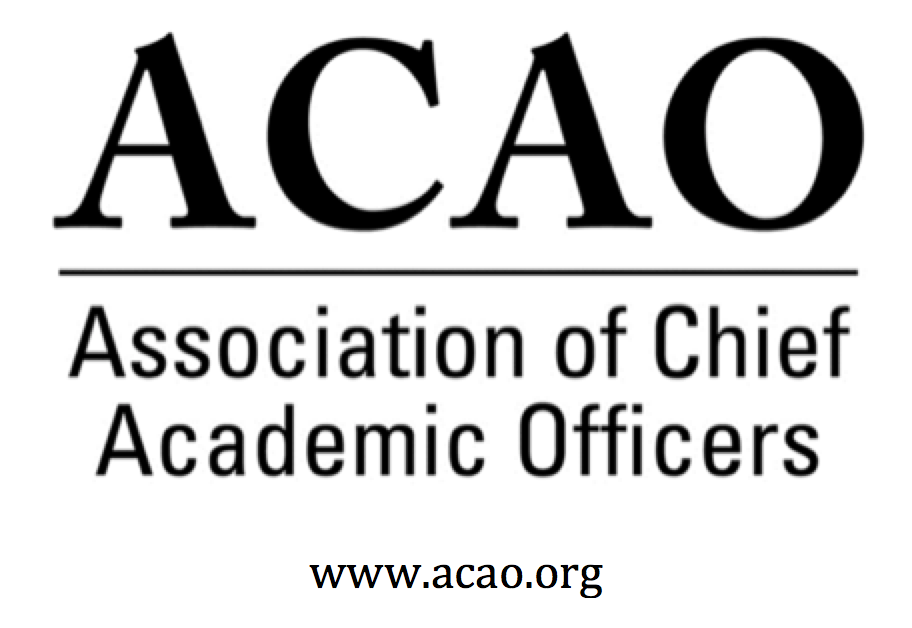 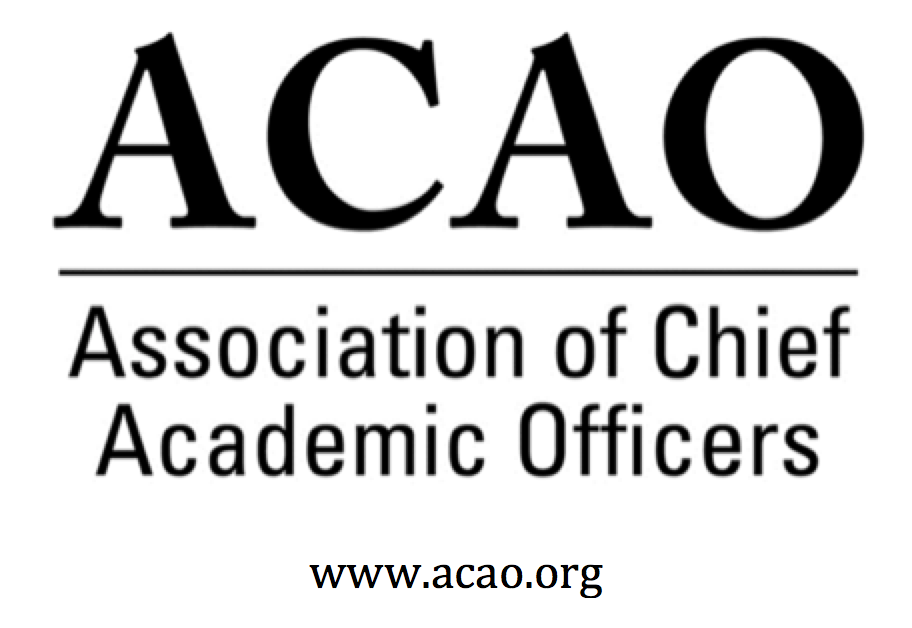 August 3, 2022, 2:00pm – 3:00 pm ET
 https://us02web.zoom.us/j/84259074588?pwd=R1J0VGNFM0l2Z3RGRmxUVWVCOVJzUT09Review and approve Board Minutes June 10, 2022 – B. Ingram Call for discussion/updatesJune Board Minutes here – Vote for approvalNo discussion. Motion moved & approved by unanimous consent No July meetingJune Strategic Plan re-cap and next steps L. Werth & G. BakerGoalsAssign tasksOpen issuesL. Werth – great meeting with a lot of work accomplished.  Gave a brief overview.  Key audience, what is our value & niche discussed.  Completed a SWOT and crafted mission.  Next steps:  Timeline and written strategic plan.  Synthesis of the planning documents for web placement.  Understanding our top goals to focus efforts on.G. Baker – productive meeting.  Created 5 strategic goals.  G Baker will flush out goals and justify goals and where do we go from here.  Murner stated goals are in the June minutes.  Baker will put parameters around goals and ready for September meeting.  L. Werth – asked board to look at documents & help with crafting the mission statement by next meeting.     Recap: Strategic Plan Documenthttps://docs.google.com/spreadsheets/d/1SkaQ4mRN-U-uTTb8Q2NWhHDTz2AKz59G8ccc8wORcE8/edit?usp=sharing    SWOT recap:https://drive.google.com/file/d/1FySPnF3A-zGPWAa_FAT6O0eVluU_1KS5/viewCommittee Reports & UpdatesFinance Committee – L. Werth		June Financials Here		Consider activities for ACAO ex. New websiteL. Werth – Jan-Jun 2022.  Revenue is good.  A bit down in dues but income is in a good position because expenses are down.  D. Murner discussed opportunity to reinvest with website.  Estimated to be $5k investment to update.  Murner will send examples of what website could like.  Also asked to consider how to keep content current & a website where members want to go.  B. Ingram – how should we use the site?  M. Ginsberg, website is the “front door” to the association so has to look good, up to date, and professional.  Wants members and non-members to actively go to our site.  Keeping content current is the main challenge.  Landing page has to be a living site.  Murner will send out some examplesMembership Committee – M. Quillen		Objectives to achieve 100% increase in membership by 2024M. Quillen & C. St Germain marketed ACAO to Harvard conference.  ACAO received 3 new members from that effort. Membership counts yr over yr show 2021 growing, greater than prior yrs.New members by month.   32 new members within last 12 months.  Invoice 94 institutions for dues 50% renewal rate.  Membership committee to commit to meet 2nd Wednesday @ 2pm ET.  Next date 8/10th.  To be confirmed in a later email.  B. Ingram – look at dues structure for coming yr.  L. Werth –  members refer new prospects to membership committeeP. Stinson – message to Provosts to add Assoc provosts to their membershipK. Carman – ACAO connect admin staff with counterparts at other institutions.  Message board for admins.  A. Mason – there is a group that represents admin staff of Provosts.  Digital Learning – L. de AbrunaELE grant is being refreshed.  Blog activity is not active.  L. de Abruna proposed connecting with Chronicle, Beth McMurtrie, to do some blogs and get recognition for ACAO.  Ingram & de Abruna will reach out to Beth McMurtrie.  Professional Development – J. GonzalesP. Stinson – Town Hall will be pushed to Sept start date.  ProD Committee will work on topicProvost Handbook – G. ThuswaldnerEditors sent proposal to peer readers.  Expect answer by mid-August.  Most of essays have been assigned, only 3 left.  Format & length guidelines suggested 3500 – 4000 max (10-12 pages).  Hoping to have 1st draft by mid-December.  2nd draft by mid February.  3rd draft mid-April.  Finished manuscript by mid-May.  Link to handbook folder:https://docs.google.com/document/d/1YP4pvHxrrw5Up11z5PUjWIsmTvsZyy0o/edit#heading=h.blszj0whc34pBlog – P. SalkinHandbook authors could be potential writers for the blog.Advisory Council – A. MasonCouncil pleased to contribute to strategic plan.  Next meeting is 8/17.  Important to keep blogs current & keep website refreshed.  Utilizing Council more strategically is to consider/investigate international membership.  ACAO engagement activities with the media – B. IngramD. Murner reported on Job Board.  Looking for job openings.  B. Ingram – What level of position openings do we want.  Discussed: executive level, deans, assistant provosts.  Non-members will pay a fee.  30 day posting for $200.  Will vote at next board meeting.  New BusinessBoard ResourcesACE MOU Here	ACAO Board of Directors OathTopic: ACAO Board of Directors MeetingTime: Apr 6, 2022 02:00 PM Eastern Time (US and Canada)        Every month on the First Wed, until Mar 1, 2023, 12 occurrence(s)        Sep 7, 2022 02:00 PM        Oct 5, 2022 02:00 PM        Nov 2, 2022 02:00 PM        Dec 7, 2022 02:00 PM        Jan 4, 2023 02:00 PM        Feb 1, 2023 02:00 PM        Mar 1, 2023 02:00 PMJoin Zoom Meetinghttps://us02web.zoom.us/j/84259074588?pwd=R1J0VGNFM0l2Z3RGRmxUVWVCOVJzUT09Meeting ID: 842 5907 4588Passcode: 718864One tap mobile+13017158592,,84259074588#,,,,*718864# US (Washington DC)+13126266799,,84259074588#,,,,*718864# US (Chicago)Dial by your location        +1 301 715 8592 US (Washington DC)        +1 312 626 6799 US (Chicago)        +1 646 876 9923 US (New York)        +1 253 215 8782 US (Tacoma)        +1 346 248 7799 US (Houston)        +1 669 900 6833 US (San Jose)Meeting ID: 842 5907 4588Passcode: 718864Find your local number: https://us02web.zoom.us/u/kj1bM2yKS2022/23 Board of Directors: Assigned Committees & Roles*BJ Reed, Innovation & Strategy Committee Member:  Advisory Council rep*Michael Gealt, Professional Development: Advisory Council repNameAttendedAttendedNameInvited GuestsGail BakerPam StinsonPam StinsonBeth IngramKevin CarmanKevin CarmanLori WerthPeter NwosuPeter NwosuMark GinsbergPatricia Salkin Patricia Salkin xConstance St GermainLaura de AbrunaLaura de AbrunaJamie WinebrakexMichael QuillenMichael QuillenEllen GranbergxJunius GonzalesJunius GonzalesxSusan KrumlxGregor ThuswaldnerGregor ThuswaldnerApril Mason/Adv  (nv)Heather ColtmanxMaria Woodside OriakhiMaria Woodside OriakhixDoreen Murner   (nv)Executive CommitteeDirectorRole/CommitteeInstitutionTerm EndingExecutive CommitteeBeth IngramPresidentNorthern Illinois University2022/2023Executive CommitteeGail BakerPast President Responsibility:  Chair of Nominating andBylaws CommitteesUniversity of San Diego2022/2023Executive CommitteeConstance St GermainPresident ElectCapella University2023Executive CommitteeLori WerthTreasurer: Chair Finance University of Pikeville2025Executive CommitteeMark GinsbergSecretaryInnovation & StrategyGeorge Mason University2024Doreen MurnerExecutive DirectorAMC Sourcen/aJunius GonzalesChair: Professional DevelopmentNY Institute of Technology2023Patricia SalkinMembership Committee & Blog Series CoordinatorTouro College2023Heather ColtmanFinance CommitteeJames Madison University2023Pam StinsonProfessional DevelopmentOklahoma State University – Oklahoma City2023James WinebrakeProfessional DevelopmentUniversity of North Carolina Wilmington2024Susan KrumlProfessional DevelopmentMidland University2024Ellen GranbergFinance CommitteeRochester Institute of Technology2024Peter NwosuMembership & Communications Innovation & StrategyLehman College of CUNY2024Michael QuillenChair: Membership CommitteeRowan-Cabarrus Community College2025Maria Woodside-OriakhiMembership CommitteeUniversity of the Bahamas2025Gregor ThuswaldnerHandbook Task ForceWhitworth University2025Laura Niesen de AbrunaPI: Digital Fellows Project/DLC ChairInnovation & StrategyDominican University of Chicago2025Kevin CarmanProfessional DevelopmentUniversity of Wyoming2025April MasonChair:  Advisory Council; Ex Officio member of the board: Membership & Communications Cmten/a